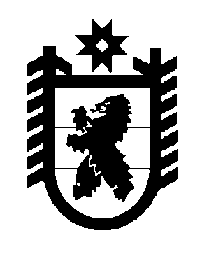 Российская Федерация Республика Карелия    ПРАВИТЕЛЬСТВО РЕСПУБЛИКИ КАРЕЛИЯПОСТАНОВЛЕНИЕот  24 августа 2018 года № 314-Пг. Петрозаводск О разграничении имущества, находящегося в муниципальной собственности Лендерского сельского поселенияВ соответствии с Законом Республики Карелия от 3 июля 2008 года 
№ 1212-ЗРК «О реализации части 111 статьи 154 Федерального закона 
от 22 августа 2004 года № 122-ФЗ «О внесении изменений в законодательные акты Российской Федерации и признании утратившими силу некоторых законодательных актов Российской Федерации в связи с принятием федеральных законов «О внесении изменений и дополнений в Федеральный закон «Об общих принципах организации законодательных (представительных) и исполнительных органов государственной власти субъектов Российской Федерации» и «Об общих принципах организации местного самоуправления в Российской Федерации» Правительство Республики Карелия п о с т а н о в л я е т:1. Утвердить перечень имущества, находящегося в муниципальной собственности Лендерского сельского поселения, передаваемого в муниципальную собственность муниципального образования «Муезерский муниципальный район», согласно приложению.2. Право собственности на передаваемое имущество возникает у муниципального образования «Муезерский муниципальный район» со дня вступления в силу настоящего постановления.            Глава Республики Карелия 					                  А.О. ПарфенчиковПриложениек постановлению Правительства Республики Карелияот 24 августа 2018 года № 314-ППереченьимущества, находящегося в муниципальной собственности 
Лендерского сельского поселения, передаваемого 
в муниципальную собственность муниципального образования 
«Муезерский муниципальный район»__________№ п/пНаименование имуществаАдрес местонахождения имуществаИндивидуализирующие характеристики имущества1234Жилая квартира в деревянном домепос. Лендеры, 
ул. Первомайская, д. 6, кв. 11960 год ввода в эксплуатацию,   общая площадь 28,3 кв. мЖилая квартира в деревянном домепос. Лендеры, ул. Первомайская, д. 4, кв. 2 1960 год ввода в эксплуатацию, общая площадь 28,0 кв. мЖилая квартира в деревянном домепос. Лендеры, ул. Первомайская, д. 4, кв. 31960 год ввода в эксплуатацию,  общая площадь 59,8 кв. мЖилая квартира в деревянном домепос. Лендеры, ул. 43 лет Октября, д. 5, кв. 11960 год ввода в эксплуатацию,  общая площадь 47,1 кв. мЖилая квартира в деревянном домепос. Лендеры, ул. 43 лет Октября, д. 9, кв. 11960 год ввода в эксплуатацию,  общая площадь 46,3 кв. мЖилой домпос. Лендеры, ул. 43 лет Октября, д. 211960 год ввода в эксплуатацию,  общая площадь 133 кв. мЖилой домпос. Лендеры, ул. Сосновая, д. 11964 год ввода в эксплуатацию,  общая площадь 87 кв. мЖилая квартира в деревянном домепос. Лендеры, ул. Сосновая, д. 4, кв. 11965 год ввода в эксплуатацию,  общая площадь 92,1 кв. мЖилая квартира в деревянном домепос. Лендеры, ул. Сосновая, д. 6, кв. 21965 год ввода в эксплуатацию,  общая площадь 39,9 кв. мЖилая квартира в деревянном домепос. Лендеры, ул. Гористая, д. 18, кв. 11962 год ввода в эксплуатацию,  общая площадь 45,5 кв. м1234Жилой домпос. Лендеры, ул. Гористая, д. 201962 год ввода в эксплуатацию,  общая площадь 91,9 кв. мЖилая квартира в деревянном домепос. Лендеры, ул. Гористая, д. 21, кв. 11969 год ввода в эксплуатацию,  общая площадь 89,7 кв. мЖилая квартира в деревянном домепос. Лендеры, ул. Гористая, д. 22, кв. 21960 год ввода в эксплуатацию, общая площадь 45,7 кв. мЖилая квартира в деревянном домепос. Лендеры ул. Набережная, д. 14, кв. 21959 год ввода в эксплуатацию, общая площадь 76,4 кв. мЖилая квартира в деревянном домепос. Лендеры, ул. Северная, д. 1, кв. 21972 год ввода в эксплуатацию, общая площадь 44,9 кв. мЖилой деревянный домпос. Лендеры, ул. Северная, д. 71973 год ввода в эксплуатацию, общая площадь 114,5 кв. мЖилой деревянный домпос. Лендеры, ул. Северная, д. 351973 год ввода в эксплуатацию, общая площадь 106,3 кв. мЖилая квартира в деревянном домепос. Лендеры, ул. Почтовая, д. 1, кв. 21959 год ввода в эксплуатацию, общая площадь 69 кв. мЖилая квартира в деревянном домепос. Лендеры, ул. Почтовая, д. 3, кв. 11959 год ввода в эксплуатацию, общая площадь 56,5 кв. мЖилая квартира в деревянном домепос. Лендеры, ул. Почтовая, д. 8, кв. 11959 год ввода в эксплуатацию, общая площадь 39,4 кв. мЖилая квартира в деревянном домепос. Лендеры, ул. Лесная, д. 6, кв. 1общая площадь 59,8 кв. мЖилая квартира в деревянном домепос. Лендеры, ул. Озерная, д. 6, кв. 2 1959 год ввода в эксплуатацию, общая площадь 35,8 кв. мЖилая квартира в деревянном домепос. Лендеры, ул. Нагорная, д. 1, кв. 21959 год ввода в эксплуатацию, общая площадь 54,9 кв. мЖилая квартира в деревянном домепос. Лендеры, ул. Нагорная, д. 3, кв. 11959 год ввода в эксплуатацию, общая площадь 48,1 кв. мЖилая квартира в деревянном домепос. Лендеры, ул. Нагорная, д. 16, кв. 21959 год ввода в эксплуатацию, общая площадь 47,3 кв. м1234Жилая квартира в деревянном домепос. Лендеры,ул. Комсомольская, д. 1, кв. 21957 год ввода в эксплуатацию, общая площадь 77 кв. мЖилая квартира в деревянном домепос. Лендеры, ул. Комсомольская, д. 12, кв. 21969 год ввода в эксплуатацию, общая площадь 55 кв. мЖилой домпос. Лендеры, ул. Доценко, д. 11957 год ввода в эксплуатацию, общая площадь 59,7 кв. мЖилой домпос. Лендеры, ул. Доценко, д. 41957 год ввода в эксплуатацию, общая площадь 59,7 кв. мЖилой домпос. Лендеры, ул. Доценко, д. 61957 год ввода в эксплуатацию, общая площадь 60 кв. мЖилая квартира в арболитовом домепос. Лендеры, ул. Советская, д. 11, кв. 21990 год ввода в эксплуатацию, общая площадь 76,3 кв. мЖилой домпос. Лендеры, ул. Речная, д. 11957 год ввода в эксплуатацию, общая площадь 60,3 кв. мЖилой домпос. Лендеры, ул. Речная, д. 3аобщая площадь 125 кв. мЖилой домпос. Лендеры, ул. Речная, д. 31963 год ввода в эксплуатацию, общая площадь 41,3 кв. мЖилой домпос. Лендеры, ул. Речная, д. 41972 год ввода в эксплуатацию, общая площадь 62,6 кв. мЖилая квартира в деревянном домепос. Лендеры, ул. Речная, д. 6, кв. 21989 год ввода в эксплуатацию, общая площадь 62,5 кв. мЖилая квартира в деревянном домепос. Кимоваара, ул. Советская, д. 11, кв. 11963 год ввода в эксплуатацию, общая площадь 94,9 кв. мЖилой домпос. Кимоваара, ул. Советская, д. 21общая площадь 130 кв. мЖилой домпос. Кимоваара,ул. Советская, д. 51962 год ввода в эксплуатацию, общая площадь 46,95 кв. мЖилая квартира в деревянном домепос. Кимоваара, ул. Набережная, 
д. 7, кв. 31960 год ввода в эксплуатацию, общая площадь 46 кв. мЖилой домпос. Мотко, ул. Комсомольская, д. 31960 год ввода в эксплуатацию, общая площадь 63 кв. мЖилой домпос. Мотко, ул. Комсомольская, д. 161960 год ввода в эксплуатацию, общая площадь 62 кв. м1234Жилой домпос. Мотко, ул. Комсомольская, д. 18, кв. 11960 год ввода в эксплуатацию, общая площадь 38 кв. мЖилая квартира в деревянном домепос. Мотко, ул. Комсомольская, д. 18, кв. 21960 год ввода в эксплуатацию, общая площадь 124 кв. мЖилой домпос. Мотко, ул. Комсомольская, д. 211960 год ввода в эксплуатацию, общая площадь 126 кв. мЖилой домпос. Мотко, ул. Школьная, д. 51965 год ввода в эксплуатацию, общая площадь 172 кв. мЖилой домпос. Мотко, ул. Первомайская, д. 51960 год ввода в эксплуатацию, общая площадь 63 кв. мВодозаборпос. Лендеры, ул. Заречная2003 год ввода в эксплуатациюВодопроводная башняпос. Лендеры, ул. Заречная2003 год ввода в эксплуатациюНасосная станцияпос. Лендеры, ул. Заречная 2003 год ввода в эксплуатациюСети водоснабженияпос. Лендеры, ул. Заречная2003 год ввода в эксплуатацию